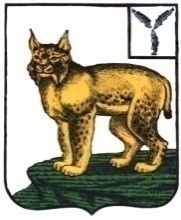 АДМИНИСТРАЦИЯТУРКОВСКОГО МУНИЦИПАЛЬНОГО РАЙОНАСАРАТОВСКОЙ ОБЛАСТИ  ПОСТАНОВЛЕНИЕОт 20.11.2019 г.     № 1770О прогнозе социально-экономического развитияТурковского муниципального образованияТурковского муниципального района Саратовской областина 2020 год и на плановый период до 2022 годаВ соответствии со статьей 173 Бюджетного кодекса Российской Федерации, решением Совета Турковского муниципального образования Турковского муниципального района Саратовской области от 28 июня 2011 года № 43/1 «Об утверждении Положения о бюджетном процессе в Турковском муниципальном образовании», Уставом Турковского муниципального района администрация Турковского муниципального района ПОСТАНОВЛЯЕТ:          1.Одобрить основные показатели прогноза социально-экономического развития Турковского муниципального образования Турковского муниципального района Саратовской области на 2020 год и на плановый период до 2022 года.          2. Настоящее постановление вступает в силу со дня его официального обнародования.          3. Контроль за исполнением настоящего постановления оставляю за собой.Глава Турковскогомуниципального района                                                                       А.В. Никитин                                                                                                                                          Приложение к постановлению                                                                                                                                               администрации муниципального                                                                                                                                             района от 20.11.2019 г. № 1770Основные показатели прогноза социально-экономического развития Турковского муниципального образованияна 2020год  и на период до 2022 года (тыс. руб.)Предварительные итоги социально-экономического развития Турковского муниципального образованияна 2019 год (тыс. руб.)ПоказателиОценка 2019годаПрогноз на 2020 годПрогноз на 2021 годПрогноз на 2022 год1.Численность работающих в экономике, всего, человек11641164116411642.Фонд начисленной заработной платы - всего304217,5322129,6344717,7368865,93.Выплаты социального характера29,972,472,169,004.Оборот розничной торговли4531484792005106375444045.Денежные доходы населения10778201132832119966312716646.Расходы и сбережения10239291076190113968012080807.Численность детей до 18 лет, человек12071206120111978.Валовая продукция сельского хозяйства во всех категориях хозяйств в действующих ценах каждого года всего (млн. руб.)137,4142,0148,5155,1Зерно (вес после доработки) (тонн)1152135014001700Подсолнечник (вес после доработки) (тонн)1020110011001100Молоко (тонн)1856186518751886Скот и птица (на убой)405407409411Яйца (тыс. штук) 7436743874407442Улов прудовой рыбы (тонн) 25,125,325,525,7Площадь прудов (га)36,636,636,636,6Показатели9 месяцев 2019 годаОжидаемые за2019 год1.Численность работающих в экономике и бюджетной сфере- всего, человек116411642.Фонд начисленной заработной платы – всего194340304217,53.Выплаты социального характера22,429,94.Оборот розничной торговли3318804531485.Денежные доходы населения80837010778206.Расходы и сбережения76795010239297.Численность детей до 18 лет, человек12071207Производство (все категории хозяйств)95,3137,4Зерно (вес после доработки) (тонн)9701152Подсолнечник (вес после доработки) (тонн)8401020Молоко (тонн)1234,241856Скот и птица (на убой)264,87405Яйца (тыс. штук)4878,07436,0Улов прудовой рыбы (тонн)16,525,1Площадь прудов (га)36,636,6